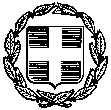 ΘΕΜΑ: Χορήγηση άδειας απουσίας ΕΕΠ και ΕΒΠ για τη συμμετοχή τους στην Ετήσια Γενική Συνέλευση του ΣΕΕΠΕΑ Αττικής    Ο ΠΕΡΙΦΕΡΕΙΑΚΟΣ ΔΙΕΥΘΥΝΤΗΣ ΕΚΠΑΙΔΕΥΣΗΣ ΑΤΤΙΚΗΣ                                       Έχοντας υπόψη:1.Τις διατάξεις του Ν. 1264/82 (Φ.Ε.Κ. 79/τ.Α’/01.07.82) «Για τον εκδημοκρατισμό  του Συνδικαλιστικού Κινήματος και την κατοχύρωση των συνδικαλιστικών ελευθεριών των εργαζομένων».2.Τις διατάξεις του άρθρου 3, παρ.2, περ. κγ’ της αριθμ. Φ.353.1. /324/105657/ Δ1 (Φ.Ε.Κ.  1340/τ.Β’/16.10.2002), όπως αντικαταστάθηκε από την αριθμ.  Φ.353.1. /17/81587/ Δ1 (Φ.Ε.Κ. 2214/τ.Β’/27.07.2012).3.Την από 27/02/2015 αίτηση του ΔΣ του Συλλόγου Ειδικού Εκπαιδευτικού Προσωπικού Ειδικής Αγωγής Αττικής. . ΑποφασίζουμεΧορηγούμε άδεια απουσίας μίας (01) ημέρας από τα καθήκοντά τους, την Πέμπτη 19 Μαρτίου 2015, στα μέλη του Συλλόγου Ειδικού Εκπαιδευτικού Προσωπικού Ειδικής Αγωγής Αττικής που εργάζονται ως Ειδικό Εκπαιδευτικό και Ειδικό Βοηθητικό Προσωπικό σε Σχολικές Μονάδες Ειδικής Αγωγής και σε ΚΕΔΔΥ της Αττικής, προκειμένου να λάβουν μέρος στην Ετήσια Γενική Συνέλευση του ΣΕΕΠΕΑ Αττικής.  Όσοι δεν είναι μέλη του Συλλόγου ή δεν επιθυμούν να λάβουν μέρος στη Γενική Συνέλευση οφείλουν να βρίσκονται στην Υπηρεσία τους.  Κοινοποίηση:ΣΕΕΠΕΑ Αττικής     Πιστό ΑντίγραφοΑθήνα,27.02.2015 Η Προϊσταμένη του Τμήματος                        Ο ΠΕΡΙΦΕΡΕΙΑΚΟΣ ΔΙΕΥΘΥΝΤΗΣ                                                                                ΕΚΠΑΙΔΕΥΣΗΣ ΑΤΤΙΚΗΣ                                                                                                  Τ.Σ.Υ.                                                                                  ΔΗΜΗΤΡΙΟΣ  ΓΚΙΝΗΣ	Κωστούλα  Μπαλιώτη 	ΕΛΛΗΝΙΚΗ ΔΗΜΟΚΡΑΤΙΑΥΠΟΥΡΓΕΙΟ ΠΟΛΙΤΙΣΜΟΥ, ΠΑΙΔΕΙΑΣ ΚΑΙΘΡΗΣΚΕΥΜΑΤΩΝ                             ΠΕΡΙΦΕΡΕΙΑΚΗ ΔΙΕΥΘΥΝΣΗ Π/ΘΜΙΑΣ & Δ/ΘΜΙΑΣΕΚΠΑΙΔΕΥΣΗΣ ΑΤΤΙΚΗΣΥΠΗΡΕΣΙΑ ΔΙΟΙΚ. & ΟΙΚ. ΥΠΟΣΤΗΡΙΞΗΣTMHMA Α’                                 -----Ταχ. Δ/νση :Αν. Τσόχα 15-17 Τ.Κ 11521 Αμπελόκηποι - ΑθήναΠληροφορίες: Β. Μάνος Τηλ:   2106464942Fax:   2106450609e-mail: mail@attik.pde.sch.gr